«Найди по описанию»

Задание направлено на:
— развитие понимания речи,
— формирование, закрепление грамматической категории (род).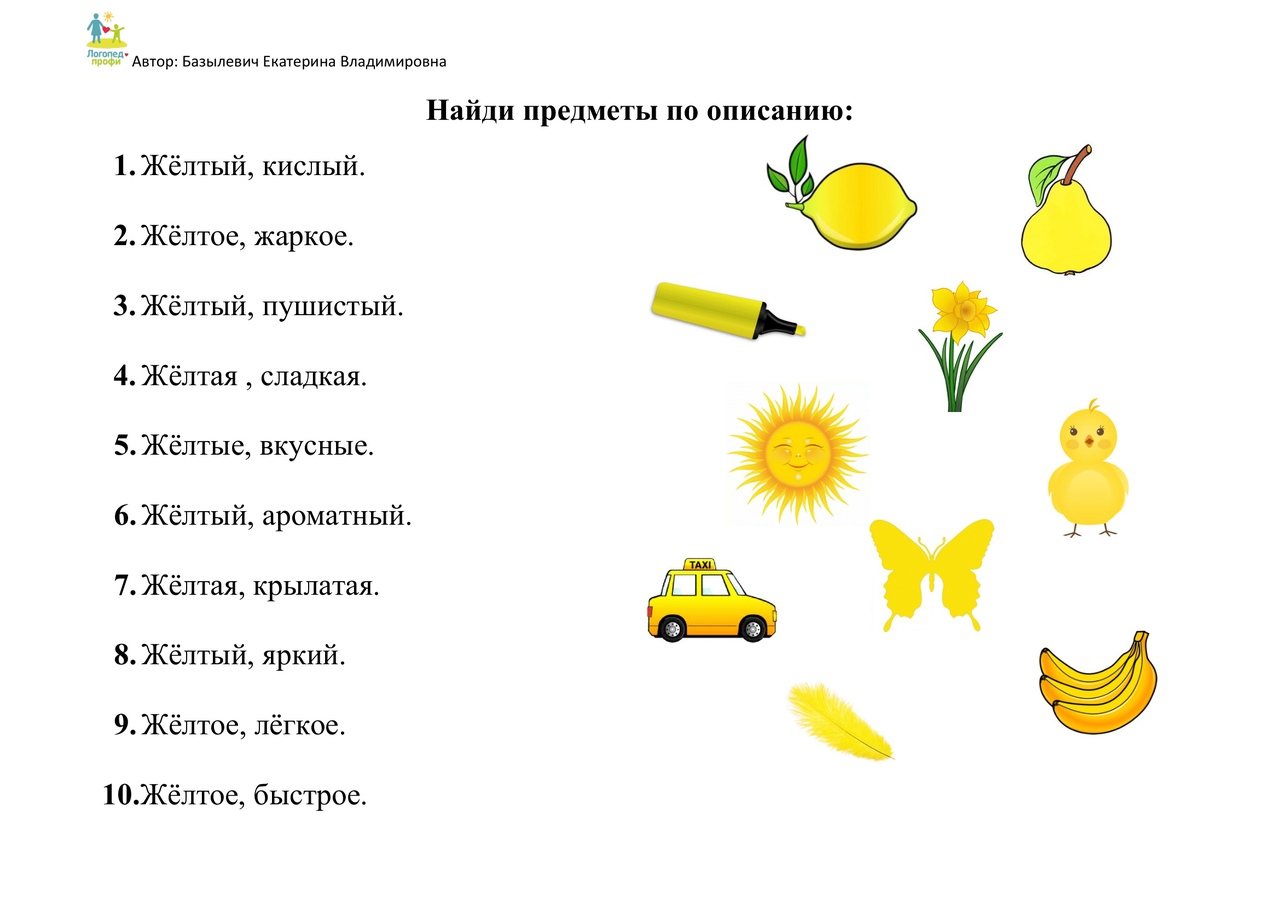 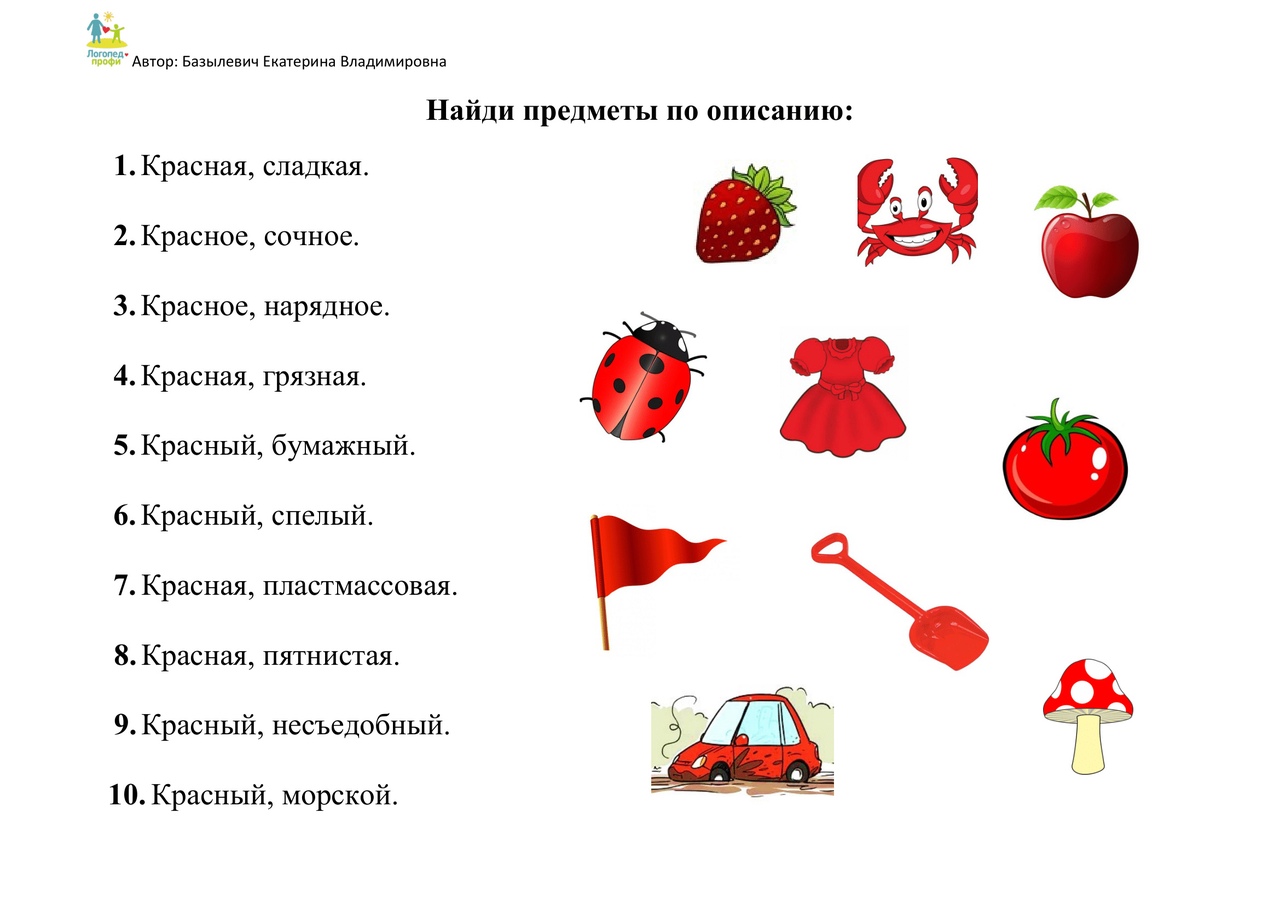 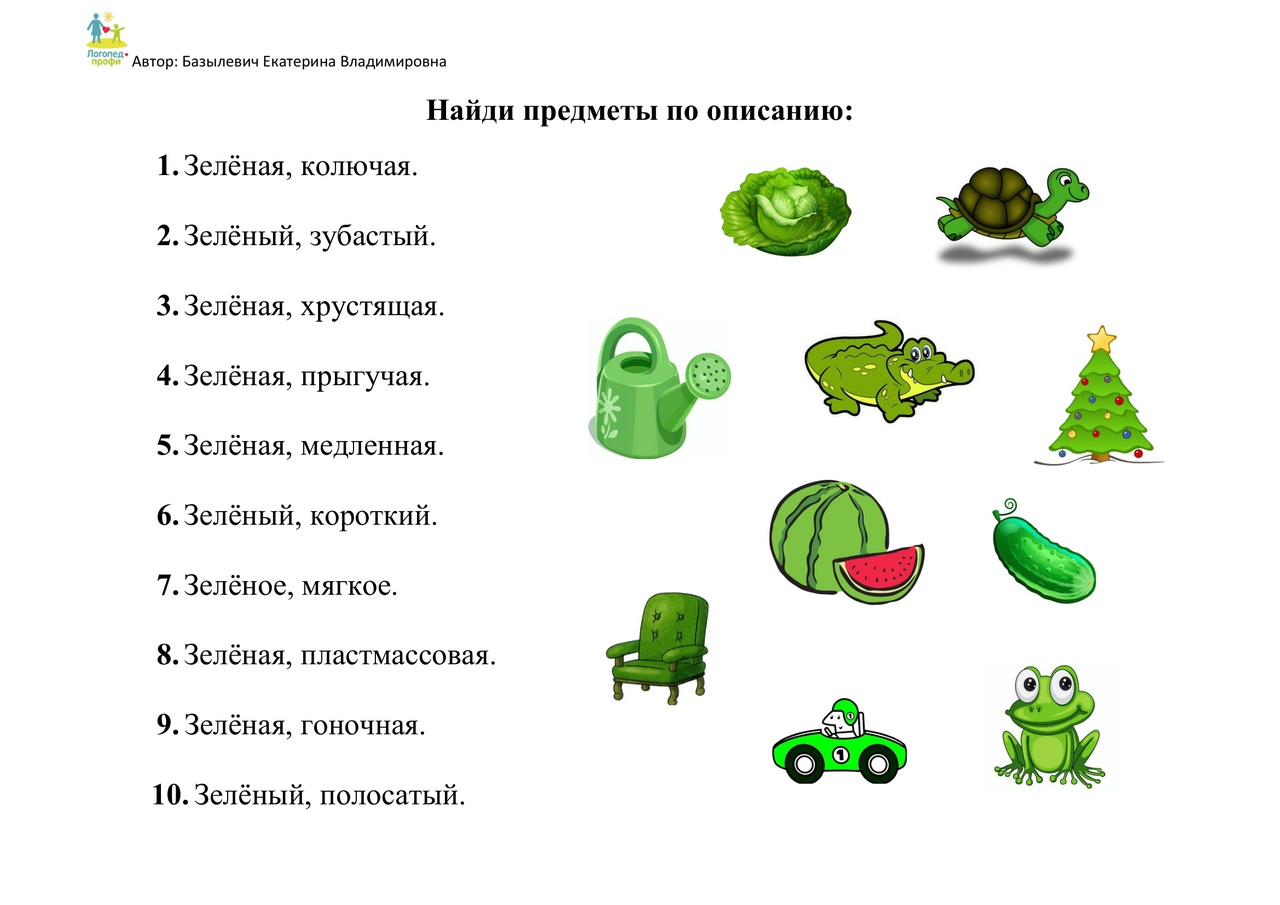 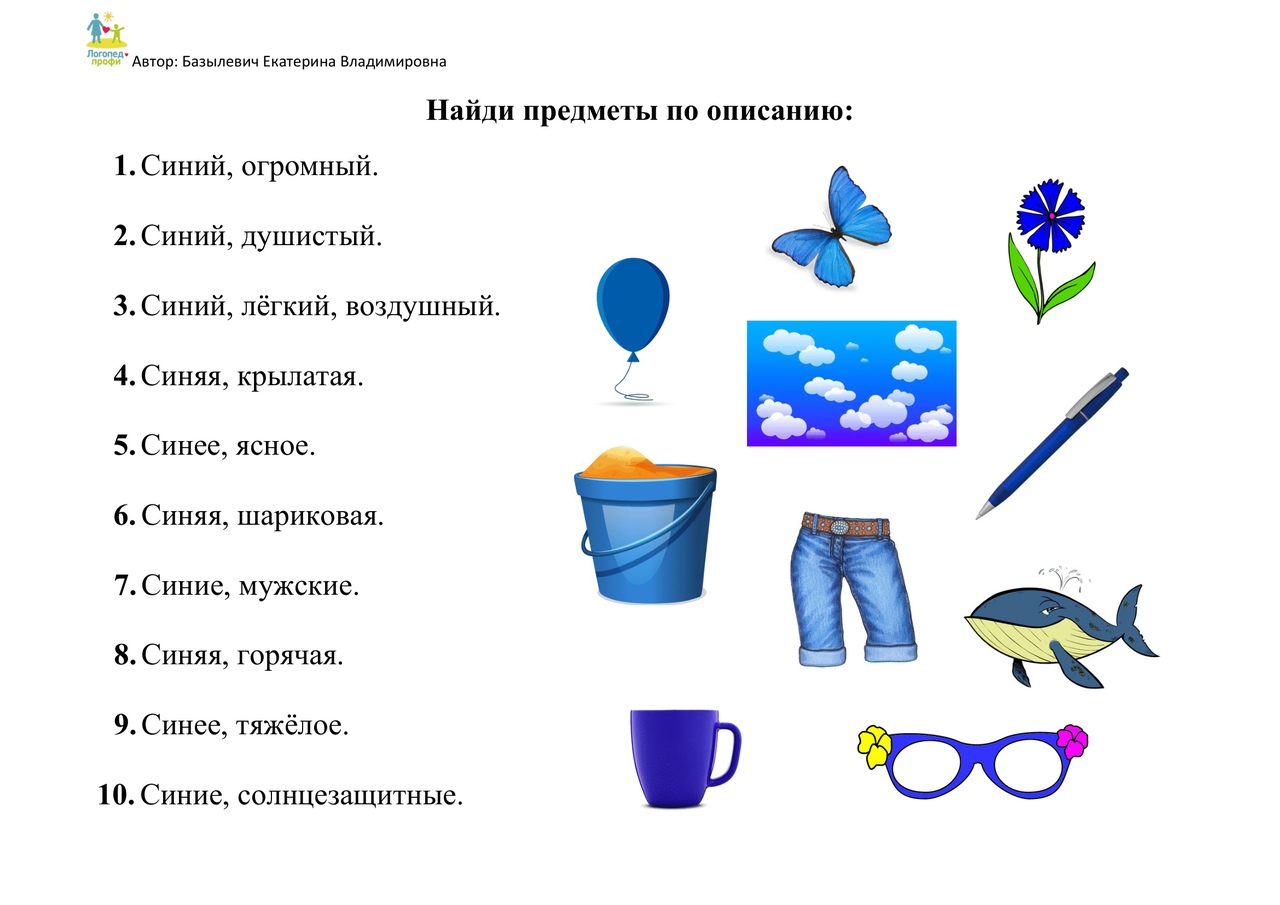 